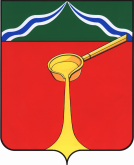 Калужская областьАдминистрация муниципального района«Город Людиново и Людиновский район»П О С Т А Н О В Л Е Н И Еот « 23 » ноября  2020 г.							№ 1400Об организации и проведенииновогодних и рождественскихкультурно - массовых мероприятийВ связи с организацией и проведением новогодних и рождественских культурно – массовых мероприятий на территории муниципального района «Город Людиново и Людиновский район, администрация муниципального района «Город Людиново и Людиновский район»ПОСТАНОВЛЯЕТ:1. Провести на территории муниципального района «Город Людиново и Людиновский район» праздничные новогодние и рождественские культурно – массовые мероприятия (далее – праздничные мероприятия).2. Утвердить план новогодних и рождественских культурно – массовых мероприятий 2020-2021 гг. (далее - план) (Приложение). 3. Отделу культуры администрации муниципального района (Л. И. Прокопова) организовать проведение мероприятий согласно утвержденному плану и рекомендациям по проведению профилактических мероприятий по предупреждению распространения коронавирусной инфекции.4. Заместителю главы администрации муниципального района Е. И. Шарову:4.1. Обеспечить подготовку перечня и выполнение работ согласно данного перечня предприятиями ЖКХ по подготовке города к празднованию Нового года, а также после завершения праздничных мероприятий;4.2. Организовать максимальное новогоднее украшение улиц города с использованием баннеров, растяжек и т.п.5. МУП «Жилищно – коммунальный сервис» (М. А. Тарасевич):5.1. Установить и украсить праздничную елку на площадке в районе МКУ "Дворец культуры им. Г. Д. Гогиберидзе" до 11.12.2020 г.;5.2. Украсить праздничную елку и организовать электрообеспечение с постоянной подачей тока 220 Вольт на площадке в районе лесопарка микрорайона Сукремль до 11.12.2020 г.;5.3. Провести необходимые работы по уборке и очистке от снега и мусора территорий основных мест проведения массовых мероприятий (фонтанная площадь, площадка возле МКУ «ДК им. Г. Д. Гогиберидзе», площадка лесопарка микрорайона Сукремль) 13.12.2020 – 13.01.2020 гг.;5.4. Подготовить техническое и хозяйственное обеспечение сценических площадок для проведения массовых мероприятий (согласно плану);5.5. Обеспечить дежурство электрика во время подготовки и проведения праздничных мероприятий на площадках возле МКУ «ДК им. Г. Д. Гогиберидзе» и в районе лесопарка микрорайона Сукремль 13.12.2020 г. с 14.00 ч. до 18.00 ч.6. Заместителю главы администрации муниципального района Т. А. Давыдовой:6.1. Организовать работу по привлечению руководителей торговых точек и коммерческих организаций, расположенных на территории города, особенно в местах проведения праздничных мероприятий, к украшению окон и фасадов зданий новогодней атрибутикой;6.2. Совместно с МУП «Жилкомсервис» (М.А. Тарасевич) организовать работу торговли на время проведения праздничных мероприятий 13.12.2020 г. (фонтанная площадь, площадка лесопарка микрорайона Сукремль).7. Заместителю главы администрации муниципального района Н.А. Петровой:7.1. Организовать информирование граждан и должностных лиц о соблюдении мер пожарной безопасности при проведении праздничных мероприятий в жилых и общественных помещениях (публикация статей в СМИ, изготовление и распространение листовок и т.д.);7.2. Провести инструктажи по мерам пожарной безопасности с работниками на подведомственных объектах, а также обеспечить дежурство должностных лиц и членов добровольных пожарных дружин в период проведения массовых мероприятий;7.3. Совместно с главами администраций сельских поселений провести проверки наличия и исправности противопожарного водоснабжения в населенных пунктах в местах проведения массовых мероприятий и на объектах с массовым пребыванием людей.8. Отделу финансов администрации муниципального района (М.А. Семенова) выделить денежные средства, предусмотренные отделу культуры по программе «Развитие культуры Людиновского района» (Раздел 7 Перечень программных мероприятий) согласно заявкам.9. Рекомендовать главам администраций сельских поселений, расположенных на территории муниципального района, принять активное участие в подготовке и проведении мероприятий (согласно плану).10. Рекомендовать начальнику МО МВД России «Людиновский» С. И. Шарову 10.1. Организовать охрану правопорядка с привлечением народных дружин на период проведения праздничных мероприятий, уделив особое внимание вечерним мероприятиям, а также охрану порядка на месте проведения фейерверка 13.12.2020 г.;10.2. Обеспечить общественный порядок на время проведения мероприятий, а также ночное патрулирование в предпраздничные и праздничные дни;10.3. Не допустить потребление (распитие) алкогольной продукции в местах проведения праздничных мероприятий, за исключением потребления (распития) алкогольной продукции, пива и пивных напитков, приобретенных в организациях, у индивидуальных предпринимателей, при оказании этими организациями и индивидуальными предпринимателями услуг общественного питания в местах оказания таких услуг;10.4. Обеспечить предупреждение и пресечение административных правонарушений, в том числе при продаже алкогольной продукции организациями (ИП) торговли и общественного питания.11. Рекомендовать начальнику ГУ «7 отряд Федеральной противопожарной службы по Калужской области» А. В. Муратову:11.1. Обеспечить соблюдение правил пожарной безопасности на период проведения праздничных мероприятий; 11.2. Принять меры по обеспечению охраны и противопожарной безопасности на время запуска выстрелов праздничного фейерверка (13.12.2020 г. в 18.00 ч.);11.3. Организовать и провести инструктажи с руководителями, лицами, ответственными за проведение массовых мероприятий и дежурными службами объектов.12. Рекомендовать главному врачу ГБУЗ КО «ЦМБ №2» Н. О. Омарасхабову обеспечить дежурство на массовых мероприятиях машины «скорой помощи» и медицинских работников. 13. Отделу электронных инноваций разместить план праздничных мероприятий в сети Интернет на официальном сайте  администрации муниципального района, в районных и областных СМИ.14. Редакции газеты «Людиновский рабочий» (И.Ф.Пронин):14.1. Организовать работу по своевременному опубликованию плана праздничных мероприятий в СМИ;14.2. Организовать освещение праздничных мероприятий в районных и областных СМИ.15. Контроль за исполнением настоящего постановления возложить на заместителей главы администрации муниципального района «Город Людиново и Людиновский район» по принадлежности.16. Настоящее постановление вступает в силу с момента его подписания и подлежит опубликованию в установленном законом порядке.Заместитель главы администрациимуниципального района								          Д.С. УдаловПриложение №1к постановлению администрации муниципального района «Город Людиново и Людиновский район»от «    »                    2020 г.          №План новогодних и рождественских культурно – массовых мероприятий 2020-2021 гг.№ п/пДата и время проведенияНазвания мероприятийМесто проведенияОтветственный118.11.2020 г12.00Детское видеообращение «Морозу в День Рождения»https://vk.com/dkgogiberidze
https://ok.ru/dkgogiberidzehttps://www.facebook.com/DKgogiberidze/http://www.dk-gogi.ru/МКУ «Дворец культуры им. Г.Д. Гогиберидзе»218.11.2020 г 17.00Театрализованный праздник с волшебными забавами и сюрпризами от Дедушки Мороза для детей «Все ко мне на День рождения!»МКУК«Районный Дом культуры»МКУК«Районный Дом культуры»302.12.2020 г11.00Открытие выставки на лучшую новогоднюю игрушку«Наряжаем елку вместе»МКУК«Районный Дом культуры»МКУК«Районный Дом культуры»405.12.2020 г 18.00Проект«Дом кино»МКУК«Районный Дом культуры»МКУК«Районный Дом культуры»512.12.2020-15.01.2021Новогодняя выставка-ярмаркаГалерея искусствМКУ «Дворец культуры им. Г.Д. Гогиберидзе»612.12.2020 г 18.00Проект«Дом кино»МКУК«Районный Дом культуры»МКУК«Районный Дом культуры»713.12.2020- 08.01.2021 г15.00-19.00Новогодняя ярмарка мастеров ДПИГалерея искусствМКУ «Дворец культуры им. Г.Д. Гогиберидзе»813.12.2020 г 15.00Карнавал новогодних костюмов «Все на праздник!»Площадка перед МКУ «Дворец культуры им. Г.Д. Гогиберидзе»МКУК«Районный Дом культуры»913.12.2020 г16.00-18.00Интерактивная шоу-программа, посвященная старту новогодних мероприятий в рамках проекта «Калуга – Новогодняя столица России» и открытию центральной городской елки
«Новый год – у ворот!»Праздничный фейерверкПлощадка перед МКУ «Дворец культуры им. Г.Д. Гогиберидзе»Отдел культурыМКУ «Дворец культуры им. Г.Д. Гогиберидзе»1013.12.2020 г16.00Открытие елки«А у нас Новый год! Елка в гости зовет!»Лесопарк мкр-н СукремльМКУК«Районный Дом культуры»1113.12.2020 г17.00Награждение за лучшую елочную игрушку «Наряжаем елку вместе»Лесопарк мкр-н СукремльМКУК«Районный Дом культуры»1214.12.2020 г15.40Общешкольный концерт «Новогодний калейдоскоп»МКУ ДО «Людиновская школа искусств №1», ул. Фокина, 15МКУ ДО «Людиновская школа искусств №1»1315.12.2020- 17.12.202014.00Новогодний турнир по настольному теннису на приз Деда Мороза «Сэр Мороз проводит турнир»Манинский СДКМКУ «ЦКР»1415.12.2020 -30.12.2020 гКонкурс на лучшее оформление окон в домах жителей селаСП с. БуканьМКУ «ЦКР»1515.12.2020 г15:00Мастер-класс«Новогодние украшения»ЦСДК с. ЗаречныйМКУ «ЦКР»1615.12.2020 г18.00Открытие резиденции Деда Мороза.МКУК«Районный Дом культуры»МКУК«Районный Дом культуры»1716.12.2020 г12.00Праздник для детей «Зимние забавы»Открытая площадка перед МКУК «Районный Дом культуры»МКУК «Районный Дом культуры»1816.12.2020 г16.00Игровая программа«Загадки Матушки пурги»ЦСДК с. ЗаречныйМКУ «ЦКР»1916.12.2020 г16.00-17.00Работа Резиденции Деда Мороза«Новогоднее чудо!»ЦСДК с. ЗаречныйМКУ «ЦКР»2016.12.2020 г16.30Мастер-класс по изготовлению новогодней открытки«Зимней сказочной порой»Заболотский СДКМКУ «ЦКР»2117.12.2020 г15.00Мастер класс «Вырезаем снежинки»Игнатовский СДКМКУ «ЦКР»2218.12.2020 – 31.12.2020Акция лучшее новогоднее оформление  окна – «Мерцание новогоднего окна»СП «Деревня Манино»МКУ «ЦКР»2318.12.2020 г10.00Мастерская Деда Мороза«Новогодняя игрушка»МКУК«Районный Дом культуры»МКУК«Районный Дом культуры»2418.12.2020 г15.00Викторина для детей«В гостях у бабушки Загадушки»Букановский СДКМКУ «ЦКР»2518.12.2020-20.12.2020 г16.00-19.00Работа резиденцииДеда МорозаХоллДворца культуры им. Г.Д. ГогиберидзеМКУ «Дворец культуры им. Г.Д. Гогиберидзе»2618.12.2020 г18.00Камерный интерактивный театр-экспромт«Ad libitum»Галерея искусствМКУ «Дворец культуры им. Г.Д. Гогиберидзе»2719.12.2020 г 11.00Игровая программа«Новогодняя карусель»ул. Маяковского 35, 37МКУ «Дворец культуры им. Г.Д. Гогиберидзе»2819.12.2020 г 14.00Игровая программа«Новогодняя карусель»ул. Крупской, 66МКУ «Дворец культуры им. Г.Д. Гогиберидзе»2919.12.2020 г16.00-17:00Работа Резиденции Деда Мороза«Новогоднее чудо!»ЦСДК с. ЗаречныйМКУ «ЦКР»3019.12.2020 г16.00Парад дедов морозов «ДедМорозиЯ»г. КалугаМКУК«Районный Дом культуры»3119.12.2020 г 18.00Проект«Дом кино»МКУК«Районный Дом культуры»МКУК«Районный Дом культуры»3220.12.202012.00Выставка работ творческого конкурса «Мастерская Деда Мороза»Заболотская сельская библиотекаМКУК «Людиновская ЦБС»3320.12.2020 г13.00Мастер-класс «Зимние узоры»Манинская сельская библиотекаМКУК «Людиновская ЦБС»3420.12.2020 г13.00Открытие елки - «А у нас Новый год! Ёлка в гости зовет!»Манинский СДКМКУ «ЦКР»3520.12.2020 г14.00Открытие выставки старинных новогодних игрушек «Много на елочке шариков цветных»Манинский СДКМКУ «ЦКР»3620.12.2020 г15.00Открытие Новогодней елки «Снова к елочке спешим»Игнатовский СДКМКУ «ЦКР»3720.12.2020 г15.00Открытие Новогодней Елки«Школа Снежнойкоролевы или Новый год наоборот"Заболотский СДКМКУ «ЦКР»3820.12.2020 г15.00Конкурсно-развлекательная программа открытие Новогодней ёлки «Праздник к нам приходит»Букановский СДКМКУ «ЦКР»3920.12.2020 г16.00Открытие Зареченской  елки«Удивительные истории у Новогодней елки»Территория у ЦСДК с. ЗаречныйМКУ «ЦКР»4020.12.2020 г16.00Интеллектуально-развлекательная программа «Кабы не было зимы»Галерея искусствМКУ «Дворец культуры им. Г.Д. Гогиберидзе»4120.12.2020 г16.00Встреча в клубе «Между нами девочками»Комната отдыха МКУ «Дворец культуры им. Г.Д. Гогиберидзе»МКУ «Дворец культуры им. Г.Д. Гогиберидзе»4220.12.2020 г16.00Новогоднийонлайн - квест«Праздничный переполох»https://m.ok.ru/profile                            /557319052288?__dp=y,http://rdklyd.kaluga.muzkult.ru/, https://www.instagram.com/rdk _ludinovo/, https://www.facebook.com/ profile.php?id=100001627061521,https://vk.com/rdksukreml.МКУК«Районный Дом культуры»43с 22.12.202015.00Фольклорный глобус «Новогодняя ярмарка»-Новогодние традиции разных странГородская детская библиотека №2 https://ok.ru/feed57266938428МКУК «Людиновская ЦБС»4422.12.2020 г15.00Новогодняя арт – сушка  «Какого цвета Новый год?»Манинский СДКМКУ «ЦКР»4522.12.2020 г15.00-17.00Работа резиденции Деда Мороза и СнегурочкиБукановский СДКМКУ «ЦКР»4622.12.2020 г16:00Уличные состязания«Задорные салазки»с. ЗаречныйТерритория стадионаМКУ «ЦКР»4723.12.2020 – 15.01.2021 гОнлайн выставка «Академия новогодних затей»https://ok.ru/profile/568902889089https://vk.com/id424818795https://www.instagram.com/schkolaiskustv.ludinovo/МКУ ДО «Людиновская школа искусств №1»4823.12.2020 – 15.01.2021 гВыставка детских рисунков «Новогодний вернисаж»МКУ ДО «Людиновская школа искусств №1», ул. Крупской, 1МКУ ДО «Людиновская школа искусств №1»4923.12.2020 – 15.01.2021 гРождественская выставка  «Под чистым снегом Рождества»МКУ ДО «Людиновская школа искусств №1», ул. Маяковского, 302МКУ ДО «Людиновская школа искусств №1»5023.12.2020 г15.00Концерт «Говорят под Новый год…»МКУ ДО «Людиновская школа искусств №1», ул. Фокина, 15МКУ ДО «Людиновская школа искусств №1»5123.12.2020 г15.00Мастер-класс по изготовлению  новогодней игрушки «Подарок  для ёлочки»Букановский СДКМКУ «ЦКР»5223.12.2020 г16.00-17.00Работа Резиденции Деда Мороза«Новогоднее чудо!»ЦСДК с. ЗаречныйМКУ «ЦКР»5324.12.2020 г10.00Книжный хит-парад«К нам стучится Новый год»Центральная районная детская библиотекаhttps://ok.ru/kids.crdbhttps:///vk.com/kids.crdbМКУК «Людиновская ЦБС»5424.12.2020 г11.00Развлекательная программа «Мир в ожидании чудес»д. ГолосиловкаМКУ ЦКР «ПЦК»5524.12.2020 г11.40Клуб досуга и отдыха «Вдохновение»д. ГолосиловкаМКУ ЦКР «ПЦК»5624.12.2020 г15.00Новогодний театр – экспромт – «Сказочный Новый Год»Манинский СДКМКУ ЦКРМанинский СДК5724.12.2020 г15.00Онлайн мастер-класс «Зимушка - красавица от души старается»https://ok.ru/profile/568902889089https://vk.com/id424818795https://www.instagram.com/schkolaiskustv.ludinovo/МКУ ДО «Людиновская школа искусств №1»5825.12.2020 г11.0014.00Новогодняя музыкальная сказка для учащихся начальных классов школ города «Корпорация «Новый год»МКУК«Районный Дом культуры»МКУК«Районный Дом культуры»5925.12.2020 гРазвлекательная программа «Мир в ожидании чудес»д. ДубровкаМКУ ЦКР «ПЦК»6025.12.2020 гКлуб досуга и отдыха «Вдохновение»д. ДубровкаМКУ ЦКР «ПЦК»6125.12.2020 г 14.40Квест-игра " Новогоднее чудо"Игнатовская сельская библиотекаМКУК «Людиновская ЦБС6225.12.2020 г16.00-19.00Работа резиденцииДеда МорозаХоллДворца культуры им. Г.Д. ГогиберидзеМКУ «Дворец культуры им. Г.Д. Гогиберидзе»6325.12.2020 г17.00Новогодняя концертная программа«С танцем и песней в Новый год!»ЦСДК с.ЗаречныйМКУ «ЦКР»6425.12.2020 г17.00Консервативный новогодний вечер«Новый Год must go on!»Заболотский СДКМКУ «ЦКР»6525.12.2020 г17.30Новогодняя караоке вечеринка в рамках клуба «Караоке BAND»«Кара…о …как!»Галерея искусствМКУ «Дворец культуры им. Г.Д. Гогиберидзе»6625.12.2020 г18.00Новогоднее поздравление от Деда Мороза «Забавы у новогодней елки»МКУ ДО «Людиновская школа искусств №1», ул. Маяковского, 302МКУ ДО «Людиновская школа искусств №1»6725.12.2020 г18.30Новогодний спектакль «Новогодние приключение в Диканьке»Зрительный залМКУ «Дворец культуры им. Г.Д. Гогиберидзе»6825.12.2020 г(время по согласованию)Новогодняя сказка«Позвоните Снегурочке»Зрительный залМКУ «Дворец культуры им. Г.Д. Гогиберидзе»6925.12.2020 г.20.00Посиделки «Новогодний марафон»Космачевский  СДКМКУ «ЦКР»7026.12.2020 гУчастие в серии мероприятий «Новогодний калейдоскоп в Гостином дворе» г.Калугаг. КалугаМКУ «ЦКР» МКУ «Дворец культуры им. Г.Д. Гогиберидзе»7126.12.2020 г14.00Встреча в клубе «Веселые нотки»МКУ «Дворец культуры им. Г.Д. Гогиберидзе», 44 каб.МКУ «Дворец культуры им. Г.Д. Гогиберидзе»7226.12.2020 г15.00Вечер отдыха в клубе «Молодушки» - «Голубой огонёк»Букановский СДКМКУ «ЦКР»7326.12.2020 г15.00Игровая программа «Как встречают новый год люди всех земных широт»МКУ ДО «Людиновская школа искусств №1», ул. Фокина, 15МКУ ДО «Людиновская школа искусств №1»7426.12.2020 г16.00Праздничная программа в рамках проекта «Калуга – Новогодняя столица России»
«Новый год – это сказка»г. КалугаМКУ «Дворец культуры им. Г.Д. Гогиберидзе»7526.12.2020 г18.00Проект«Дом кино»МКУК «Районный Дом культуры»МКУК«Районный Дом культуры»7626.12.2020 г18.00Новогодняя шоу программа - «Дед Мороз и все-все-все»Манинский СДКМКУ «ЦКР»7726.12.2020г19.00Новогодняя дискотека для молодежи с конкурсно-игровой программой «Зимние грезы»Игнатовский СДКМКУ ЦКР Игнатовский СДК7826.12.2020 г20.00Дэнс-пол«Дед Мороз и все-все-все»Заболотский СДКМКУ «ЦКР»7927.12.2020 г 12.0015.00Новогодний проект «Новый год в каждый дом»Двор улицы Маяковского, 272Двор улицы Маяковского, 252МКУК«Районный Дом культуры»8027.12.2020 г14.00Новогодний театрализованный концерт «Новогодний бал Золушки»Игнатовский СДКМКУ «ЦКР»8127.12.2020 г15.00Детское новогоднее представление«В снежном царстве, морозном государстве»Заболотский СДКМКУ «ЦКР»8227.12.2020 г15.00Интерактивно новогодняя анимация со сказочными героями «Танцы у ёлочки»Букановский СДКМКУ «ЦКР»8327.12.2020 г16.00Клуб досуга и отдыха «В кругу друзей»Развлекательная программа «Праздник пожеланий и чудес»Центральная библиотекаМКУ ЦКР «ПЦК»8427.12.2020 г16.00-19.00Работа новогодней фотозоныХоллДворца культуры им. Г.Д. ГогиберидзеМКУ «Дворец культуры им. Г.Д. Гогиберидзе»8527.12.2020 г19.00Клуб досуга и отдыха «Мы за чаем не скучаем»Центральная библиотекаМКУ ЦКР «ПЦК»8627.12.2020 г 19.00Музыкальный проект «Новогодний квартирник»МКУК«Районный Дом культуры»МКУК«Районный Дом культуры»8728.12.2020-30.12.2020 г11.00Видео экскурсия«Как встречают Новый год в разных странах мира»Центральная районная  библиотекаhttps://ok.ru/cbsludinovohttp://библио-центр.рфhttps://vk.com/cbsludinovoМКУК «Людиновская ЦБС»8828.12.2020 г11.0014.00Новогодняя музыкальная сказка для учащихся начальных школ города «Корпорация «Новый год»МКУК«Районный Дом культуры»МКУК«Районный Дом культуры»8928.12.2020 г11.30Онлайн-путешествие «Как  встречают  Новый год  люди  всех  земных широт»Городская библиотека №1https://ok.ru/profile/57266938428МКУК «Людиновская ЦБС»9028.12.2020 г 13.00Путешествие по сказкам «Новогодние приключения»Зареченская сельская библиотекаМКУК «Людиновская ЦБС»9128.12.2020 г18.00Встреча в клубе «Тряхнем стариной»Комната отдыхаМКУ «Дворец культуры им. Г.Д. Гогиберидзе»9228.12.2020 г(время по согласованию)Новогодняя сказка«Позвоните Снегурочке»Зрительный залМКУ «Дворец культуры им. Г.Д. Гогиберидзе»9329.12.2020 г09.30Развлекательная программа «Мир в ожидании чудес»д. ВербежичиМКУ ЦКР «ПЦК»9429.12.2020 г10.10Клуб досуга и отдыха «Вдохновение»д. ВербежичиМКУ ЦКР «ПЦК»9529.12.2020 г11.0014.00Новогодняя музыкальная сказка для учащихся начальных школ города «Корпорация«Новый Год»МКУК«Районный Дом культуры»МКУК«Районный Дом культуры»9629.12.2020 г15.00Медиа гостиная – «Калейдоскоп зимних сказок»Манинский СДКМКУ «ЦКР»9729.12.2020 г16.00Необыкновенный онлайн-огонек «Завируха»https://m.ok.ru/profile                            /557319052288?__dp=y,http://rdklyd.kaluga.muzkult.ru/, https://www.instagram.com/rdk _ludinovo/, https://www.facebook.com/ profile.php?id=100001627061521,https://vk.com/rdksukreml.МКУК«Районный Дом культуры»9829.12.2020 г16.00Игровая программа для детей«Зимние забавы»Заболотский СДКМКУ «ЦКР»9929.12.2020 г18.00Креативная вечеринка«Волшебство  новогодних огней!»ЦСДК с. ЗаречныйМКУ «ЦКР»10029.12.2020 г(время по согласованию)Новогодняя сказка«Позвоните Снегурочке»Зрительный залМКУ «Дворец культуры им. Г.Д. Гогиберидзе»10130.12.2020 г11.30Новогоднее конфетти «В гостях у елки»Войловская сельская библиотекаМКУК «Людиновская ЦБС»10230.12.2020 г 12.00Новогодняя акция добра «Счастья вам!» (работа фотозоны)Площадка перед зданием Центральной районной библиотекиМКУК «Людиновская ЦБС»10330.12.2020 г13.00Предновогодняя акция – «Дед Мороз и Снегурочка спешат к вам!»Центральная улица д.МаниноМКУ «ЦКР»10430.12.2020 г15.00Новогодняя детская игровая программа «Новогодние приключения»Игнатовский СДКМКУ «ЦКР»10530.12.2020 г15.00Мультсеанс«Тайна зимнего леса»Заболотский СДКМКУ «ЦКР»10630.12.2020 г18.00Концертно-театрализованная программа «Праздник пожеланий и надежд»Букановский СДКМКУ «ЦКР»10731.12.2020 г19.00Новогодний концерт «Путеводная звезда»Космачевский СДКМКУ «ЦКР»108С 01.01.2021 по 31.01.2021 Выставка В. Морозовой «Рисую «мышкой и иглой»Галерея искусствМКУ «Дворец культуры им. Г.Д. Гогиберидзе»10901.01.2021 г01.30Танцевальная феерия - «В ритмах Нового года»Манинский СДКМКУ «ЦКР»11001.01.2021 г02.00Танцевальная программа«Новогодняя ночь»Букановский СДКМКУ «ЦКР»11101.01.2021 г02.00Праздничная ночная новогодняя дискотека«Конфетти до пяти»ЦСДК с. ЗаречныйМКУ «ЦКР»11201.01.2021 г02.00Новогодний бал-маскарад«Волшебство новогодних огней!»Заболотский СДКд. ВойловоМКУ «ЦКР»11301.01.2021 г02.00Новогодняя праздничная дискотека. «Новогодний экстрим»Игнатовский СДКМКУ «ЦКР»11401.01.2021 г 02.00Новогодняя дискотекаЛесопарк мкр-на СукремльМКУК«Районный Дом культуры»11502.01.2021 г12.00Новогодняя сказка«Позвоните Снегурочке»Зрительный залМКУ «Дворец культуры им. Г.Д. Гогиберидзе»11602.01.2021 гТанцевально - развлекательная программа«Как то раз под Новый год..»Заболотский СДКМКУ «ЦКР»11702.01.2021 г15.00«Зимняя сказка волшебного леса»- экскурсия в зимний лесТерритория села ЗаречныйМКУ «ЦКР»11802.01.2021 г 18.00Проект«Дом кино»МКУК«Районный Дом культуры»МКУК«Районный Дом культуры»11902.01.2021 г19.00Праздничная дискотека для молодежиИгнатовский СДКМКУ «ЦКР»12002.01.2021 г20.00«Праздник елки и зимы» танцевальная программа.Космачевский СДКМКУ«ЦКР»12102.01.2021 г20.00Танцевальный серпантин – «Новогодняя круговерть»Манинский СДКМКУ «ЦКР»12202.01.2021 г21.00Развлекательная программа«Новогоднее настроение"Букановский СДКМКУ «ЦКР»12303.01.2021 г 12.00Парад санок «Чудеса да и только»Площадка перед МКУК«Районный Дом культуры»МКУК«Районный Дом культуры»12403.01.2021 г13.00Игровая мозаика – «Игровой мешок Деда Мороза»Манинский СДКМКУ «ЦКР»12503.01.2021 г 14.00Четвертыйрождественский онлайн-фестиваль«Самобранка»https://m.ok.ru/profile                            /557319052288?__dp=y,http://rdklyd.kaluga.muzkult.ru/, https://www.instagram.com/rdk _ludinovo/, https://www.facebook.com/ profile.php?id=100001627061521,https://vk.com/rdksukremlМКУК«Районный Дом культуры»12603.01.2021 г15.00Мастер-класс «Рождественская звезда»ЦСДК с. ЗаречныйМКУ «ЦКР»12703.01.2021 г15.00Театрализованное представление для детей «Спешите верить в чудеса или Заколдованная сказка»Букановский СДКМКУ «ЦКР» БукановскийСДК12803.01.2021 г16.00Интеллектуально-познавательное шоу для детей и подростков«В стране морозных снежков»Заболотский СДКМКУ «ЦКР»Заболотский СДК12903.01.2021 г16.00Конкурсно - развлекательная программа «Новогодний микст»Галерея искусствМКУ «Дворец культуры им. Г.Д. Гогиберидзе»13003.01.2021 г18.00Вечер романса и классической музыки
в рамках проекта«Ключ к успеху»«Опять метель»Зрительный залМКУ «Дворец культуры им. Г.Д. Гогиберидзе»13104.01.2021 г11.0014.00Новогодняя музыкальная сказка для учащихся начальных классов школ города«Корпорация«Новый Год»МКУК«Районный Дом культуры»МКУК«Районный Дом культуры»13204.01.2021 г14.00Детский интерактив«Снежная дискотека»Танцевальный залМКУ «Дворец культуры им. Г.Д. Гогиберидзе»13305.01.2021 г13.00Новогодний квиз – «Сказочный Новый год»Манинский СДКМКУ «ЦКР»13405.01.2021 г15.00«Новогодняя мозаика» -детская новогодняя дискотекаЦСДК с. ЗаречныйМКУ «ЦКР»13505.01.2021 г15.00Мастер-класс «Рождественский сувенир»Букановский СДКМКУ «ЦКР»13605.01.2021 г15.00Мульт-парад«Самый сказочный праздник»Заболотский СДКМКУ «ЦКР»13705.01.2021 г15.00Игровая программа для детей «Морозные узоры»Игнатовский СДКМКУ ЦКР13805.01.2021 г18.00Встреча в клубе «Тряхнем стариной»Комната отдыхаМКУ «Дворец культуры им. Г.Д. Гогиберидзе»13906.01.2021 г 11.00Акция «Вместе с книгой в новый год»Центральная районная детская библиотекаhttps://ok.ru/kids.crdbhttps:///vk.com/kids.crdbМКУК «Людиновская ЦБС»14006.01.2021 г 12.00Литературный этюд «От Рождества до Крещения»Центральная районная библиотекаhttps://ok.ru/cbsludinovohttp://библио-центр.рфhttps://vk.com/cbsludinovoМКУК «Людиновская ЦБС»14106.01.2021 г13.00Праздничная акция «Новогодние предсказания»Открытая площадка перед МКУ «Дворец культуры им. Г.Д. Гогиберидзе,Фонтанная площадьМКУ «Дворец культуры им. Г.Д. Гогиберидзе»14206.01.2021 г15.00«Сказочное рождество» Конкурсы, игры к Рождеству ХристовуИгнатовский СДКМКУ «ЦКР»14306.01.2021 г16.00Колядки «Веселые колядки, к нам пришли ребятки»мкр-н СукремльМКУК«Районный Дом культуры»14406.01.2021 г18.00Развлекательная программа «Мелодии Рождества»Центральная библиотекаМКУ ЦКР «ПЦК»14506.01.2021 г19.30Клуб досуга и отдыха «Вдохновение»Центральная библиотекаМКУ ЦКР «ПЦК»14607.01.2021 г14.00Рождественский уик-энд «С Новым годом, Рождеством – настоящим волшебством!»Манинский СДКМКУ ЦКР14707.01.2021 г15.00Рождественскаяакция-поздравление«С новым годом, Рождеством – настоящим волшебством»Заболотский СДКМКУ «ЦКР»14807.01.2021 г17.00Праздничное творческое пространство «Сияет Рождественская звезда»МКУК«Районный Дом культуры»МКУК«Районный Дом культуры»14907.01.2021 г17.00Рождественские колядкиИгнатовский СДКМКУ «ЦКР»15007.01.2021 г17.00Рождественский  концерт                          «Свет Рождества»ЦСДК с. ЗаречныйМКУ «ЦКР»15107.01.2021 г18.00ПраздничныйКонцерт«Рождественские встречи»Зрительный залМКУ «Дворец культуры им. Г.Д. Гогиберидзе»15207.01.2021 г18.00Концертная программа «Рождественские встречи»Букановский СДКМКУ «ЦКР» БукановскийСДК15307.01.2021 г20.00Рождественские посиделки «Рождество. Легенды и традиции»Космачевский  СДКМКУ «ЦКР»15408.01.2021 г 14.00Интерактив для детей «Новогодние каникулы в парке»Лесопарк мкр-на СукремльМКУК«Районный Дом культуры»15508.01.2021 г14.00II открытый православный фестиваль творчества «Вифлеемская звезда»МКУК«Районный Дом культуры»МКУК«Районный Дом культуры»15608.01.2021 г14.00Детское караоке«НовогодняяKIDS PARTY»ХоллДворца культуры им. Г.Д. ГогиберидзеМКУ «Дворец культуры им. Г.Д. Гогиберидзе»15709.01.2021 г15.00Игровая программа для детей «Затейник»Букановский СДКМКУ «ЦКР»15809.01.2021 г16.00АртКомпания приглашает. Интеллект – игра «Рождество в искусстве»Галерея искусствМКУ «Дворец культуры им. Г.Д. Гогиберидзе»15909.01.2021 г17.00Караоке –праздник «Песни Зимы»ЦСДК с. ЗаречныйМКУ «ЦКР»16009.01.2021 г17.00Праздничное мероприятие «Русская вечерка»ХоллДворца культуры им. Г.Д. ГогиберидзеМКУ «Дворец культуры им. Г.Д. Гогиберидзе»16109.01.2021 г 18.00Школьная дискотекаМКУК«Районный Дом культуры»МКУК«Районный Дом культуры»16209.01.2021 г19.00Диско - денс хиты 90 -хИгнатовский СДКМКУ «ЦКР»16309.01.2021 г19.00Новогодний диско-квест для детей и подростков«Тайна новогодних часов»Заболотский СДКМКУ «ЦКР»16409.01.2021 г20.00Танцевальный вечер «Наполним музыкой сердца»Космачевский  СДКМКУ«ЦКР»16510.01.2021 г 11.00Познавательно-игровая программа «Веселись, ребятки, наступили святки!»Центральная районная детская библиотекаhttps://ok.ru/kids.crdbhttps:///vk.com/kids.crdbМКУК «Людиновская ЦБС»16610.01.2021 г15.00Мульт - викторина «В гостях у новогодней сказки»Игнатовский СДКМКУ «ЦКР»16710.01.2021 г16.00Клуб досуга и отдыха «В кругу друзей»«Наши бабушки гадали..»Центральная библиотекаМКУ ЦКР «ПЦК»16810.01.2021 г16.00Новогодний тур по настольному теннису на приз Деда МорозаБукановский СДКМКУ «ЦКР»16910.01.2021 г17.30Клуб досуга и отдыха «Мы за чаем не скучаем»Центральная библиотекаМКУ ЦКР «ПЦК»17012.01.2021 г15.00Вечер отдыха в клубе «Молодушки» «Забавы в русском стиле»Букановский СДКМКУ «ЦКР» БукановскийСДК17113.01.2021 гРазвлекательная программа «Новогодние колядки»д. ДубровкаМКУ ЦКР «ПЦК»17213.01.2021 гКлуб досуга и отдыха «Мы за чаем не скучаем»д. ДубровкаМКУ «ЦКР «ПЦК»17313.01.2021 г15.00Фольклорно-обрядовое шествие- «Веселись, народ, коляда у ворот!»Центральная улица д.МаниноМКУ ЦКРМанинский СДК17413.01.2021 г16.30Рождественская викторина «Сказание о Рождестве Христовом»МКУ ДО «Людиновская школа искусств №1», ул. Маяковского, 302МКУ ДО «Людиновская школа искусств №1»17513.01.2021 г17.00Шествие ряженных по улицам д. Игнатовка «Встречай, хозяин Коляду»Игнатовский СДКМКУ «ЦКР»17613.01.2021 г17.00Шествие ряженых по д. КосмачевоКосмачевский СДКМКУ «ЦКР»17713.01.2021 г17:00«Пришла Коляда-Отворяй  ворота» -святки в русской хаткеЦСДК с. ЗаречныйМКУ «ЦКР»17813.01.2021 г17.00Рождественские колядки«Гуляй на Святки без оглядки!»Заболотский СДКМКУ «ЦКР»17913.01.2021 г19.00Развлекательная программа «Новый год не приходит дважды»Букановский СДКМКУ «ЦКР»18013.01.2021 г20.00Праздничная программа, посвященная  староновогеднему гуляниюОткрытая площадка перед МКУ «Дворец культуры им. Г.Д. Гогиберидзе»МКУ «Дворец культуры им. Г.Д. Гогиберидзе»18113.01.2021 г 22.00Народное гуляние «Васильева коляда!»МКУК«Районный Дом культуры»МКУК«Районный Дом культуры»18214.01.2021 гКонцертная программа «Ах, этот старый Новый год!»д. ГолосиловкаМКУ ЦКР «ПЦК»18314.01.2021 гКлуб досуга и отдыха «Вдохновение»д. ГолосиловкаМКУ ЦКР «ПЦК»18414.01.2021 г 11.00Зимние чтения «Книжный хоровод у зимних ворот»Зареченская сельская библиотекаМКУК «Людиновская ЦБС»18514.01.2021 г 14.00День веселых затей «Пришла веселая зима»Игнатовская сельская библиотекаМКУК «Людиновская ЦБС»18614.01.2021 г14.00«Старый новый год в кругу друзей» - вечер отдыхаКосмачевский СДКМКУ «ЦКР»18715.01.2021 г18.00Молодежный вокальный фестиваль «Новогодний граммофон»МКУ ДО«ЛШИ №1», ул. Фокина, 15МКУ «Дворец культуры им. Г.Д. Гогиберидзе»18815.01.2021 г18.00Музыкальный интерактив «На песенной волнеГалерея искусствМКУ «Дворец культуры им. Г.Д. Гогиберидзе»18916.01.2021 г 18.00Проект«Дом кино»МКУК«Районный Дом культуры»МКУК«Районный Дом культуры»19017.01.2021 г13.00Крещенские гадания«Сбудется – не сбудется»Заболотский СДКМКУ «ЦКР»19120.01.2021 г 17.00Крещенские забавы для детейПлощадка перед МКУК«Районный Дом культуры»МКУК«Районный Дом культуры»